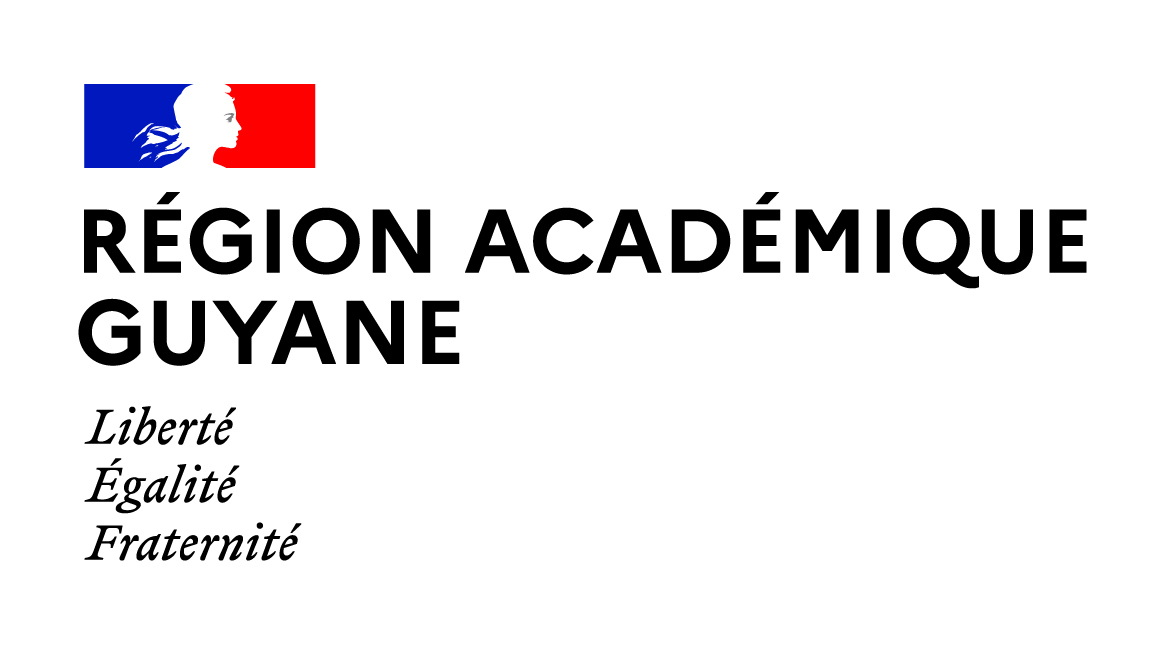 PROCÉDURE D’AFFECTATION APRES LA SECONDE GENERALE ET TECHNOLOGIQUE                                  Rentrée scolaire : septembre 2024Votre enfant est scolarisé(e) dans lycée public ou privé sous contrat dans une autre académie. AFFECTATION EN  PREMIERE TECHNOLOGIQUEl’affectation est une procédure informatisée :Le chef d’établissement dans lequel est scolarisé votre enfant, effectuera la saisie des vœux et des notes.Les résultats et les notifications d’affectation seront disponibles dans les établissements fréquentés en 2022-2023, à partir du 26 juin 2024.   saio@ac-guyane.fr Rectorat Service Académique d’Information et d’OrientationMission de Lutte contre le Décrochage ScolaireSAIO-MLDSRoute de Baduel Site de TroubiranBP 601197306 CAYENNE CEDEXTel.:  0694 27 20 62